Busy Box Ideas
A busy box is not meant to replace any of your activities, rather use it to enhance them or keep a clubber busy in a positive way.
Suggestions for when you might use it:You need an extra activityYou don’t want the child waiting for youOn special occasions.As a rewardWhat to put in it:Rotate Items to keep it interestingIn addition to the items below add current Bear Hug Unit ActivitiesPipe Cleaners (Chenille Sticks)
Play dough
Matching games/cards
Tracing Worksheets
Counting Items
Holiday/ Seasonal items
I spy bottles
Craft Sticks with Velcro
Simple Puzzles
Bible Story felts
Picture BooksWhat else you can you think of?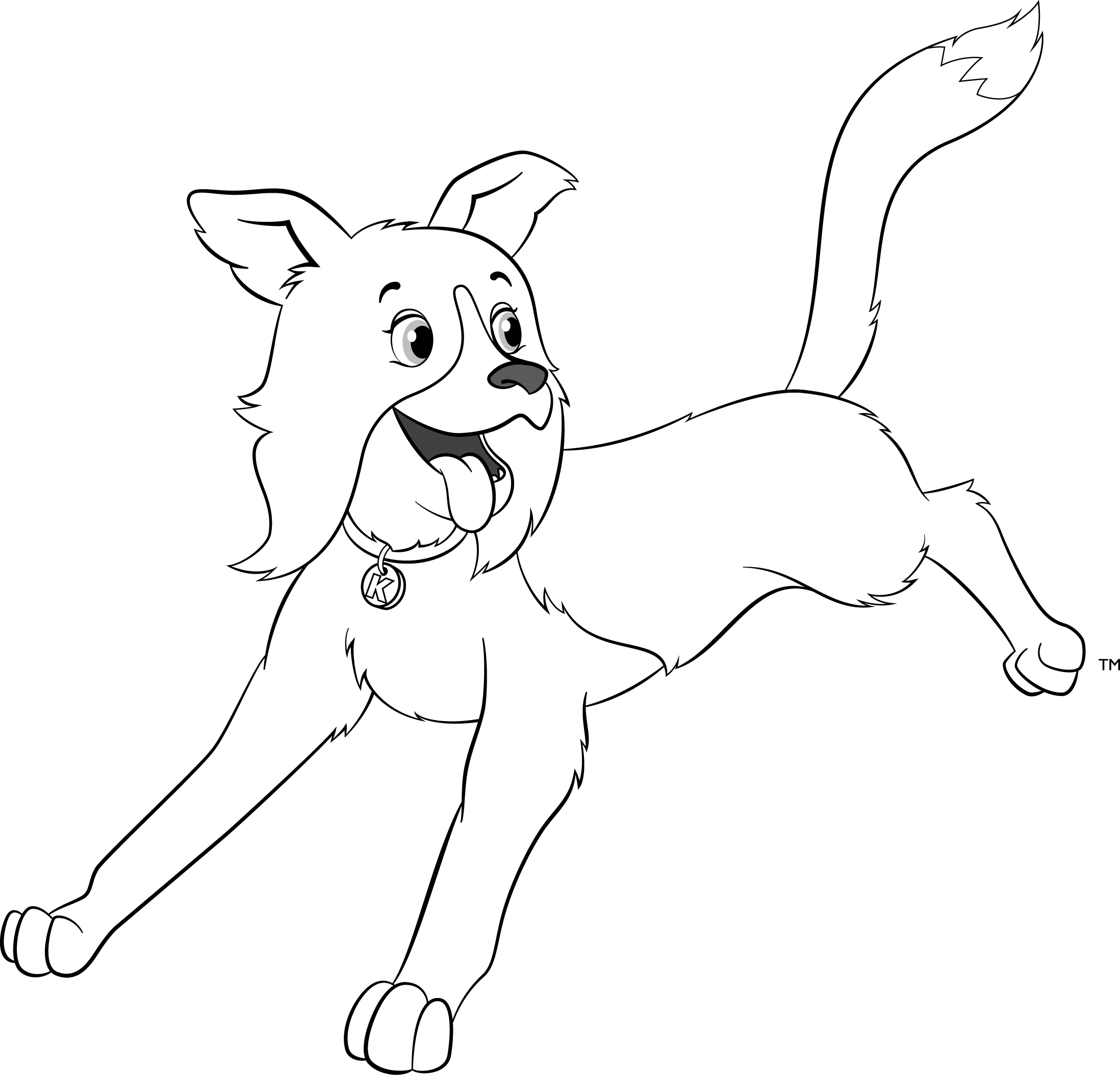 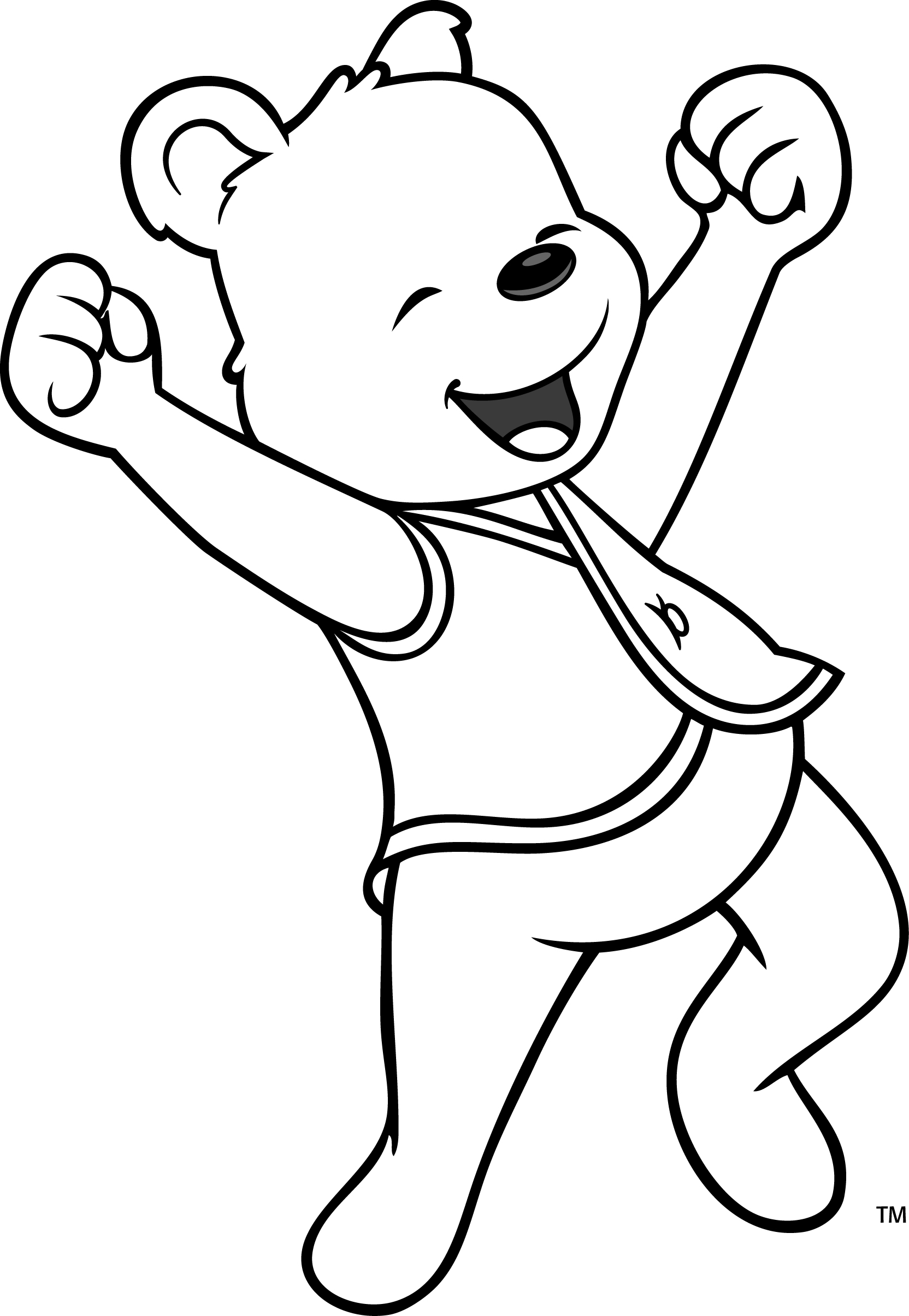 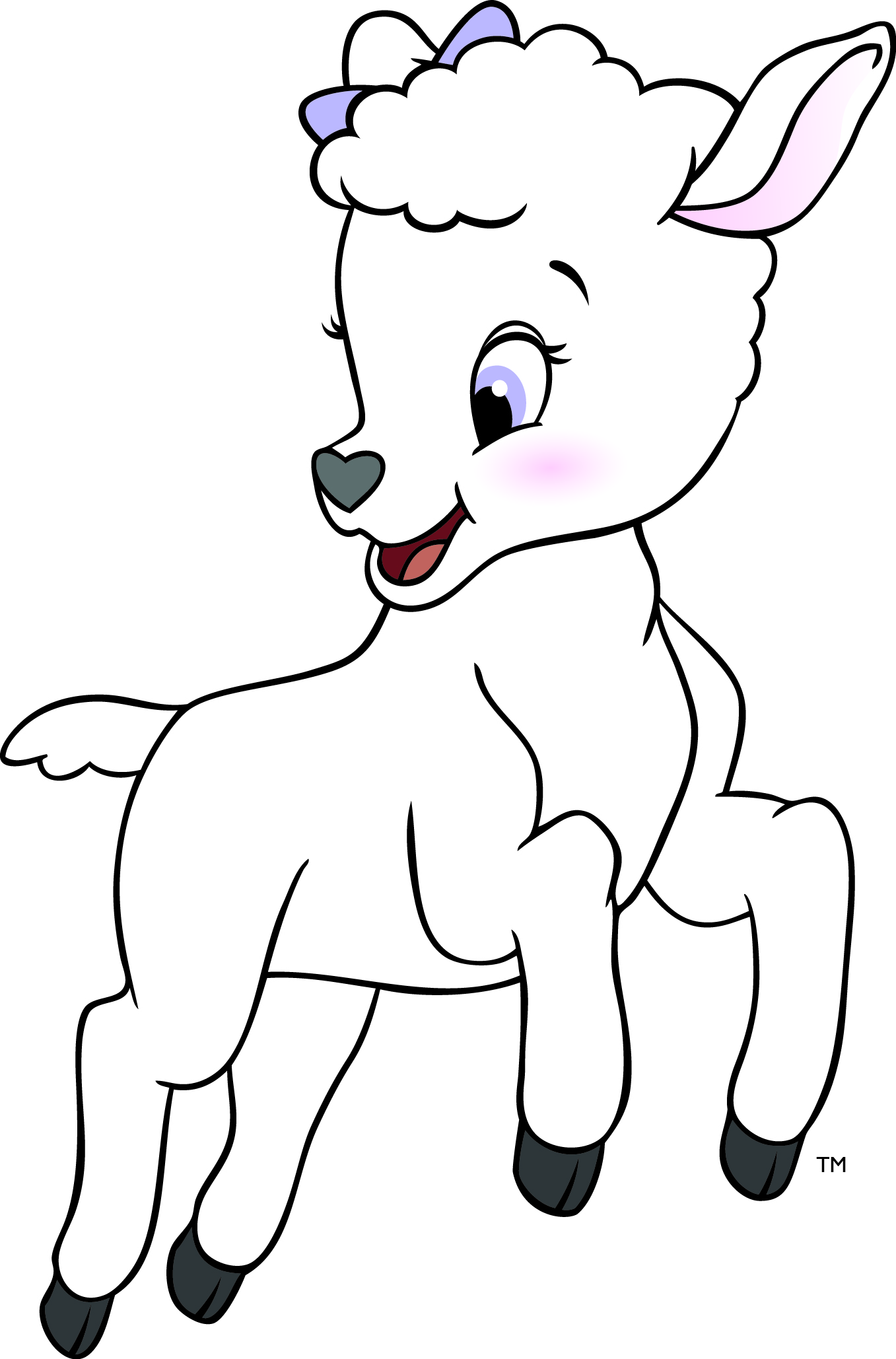 